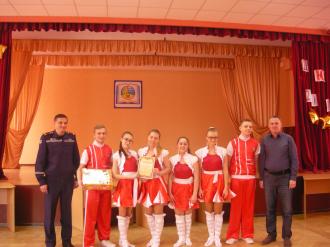 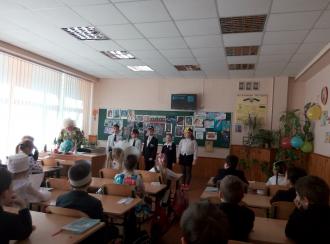 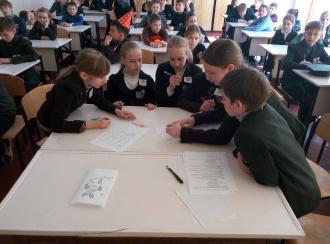 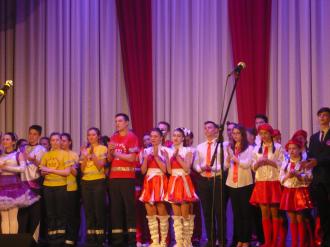 Квітень 2017 school123Харків